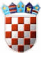 REPUBLIKA HRVATSKAKrapinsko-zagorska županijaOpćina Hum na SutliOpćinski načelnikKLASA: 400-01/24-01/4URBROJ: 2140-14-03-24-1Hum na Sutli, 13. veljače 2024.OPĆINA HUM NA SUTLIHUM NA SUTLI 175 , 49231 HUM NA SUTLIŠIFRA ŽUPANIJE: 02ŠIFRA OPĆINE: 152IBAN: HR3123600001815200000RKP: 28372MATIČNI BROJ: 02621223OIB:61743726362ŠIFRA DJELATNOSTI: 8411RAZINA: 22RAZDOBLJE: 01.01.2023.- 31.12.2023.Bilješke uz  godišnje financijske izvještaje općine Hum na Sutli- RAZINA 22 -IZVJEŠTAJ PR-RAS za razdoblje 01.01.2023. - 31.12.2023.(bilješke od br. 1 do br. 11)Bilješka br. 1Račun iz Računskog plana 611 odnosi se na porezne prihode koji su raspoređeni prema Uputama Ministarstva financija o evidentiranju prihoda od poreza na dohodak, a prema zaprimljenom Izvještaju o vlastitim prihodima i primicima državnog, županijskih i gradskih/općinskih proračuna dostavljenog od FINA-e od siječanj do prosinca proračunske godine. Bilješka br. 2 Račun iz Računskog plana 633 ostvareno u izvještajnom razdoblju prethodne godine odnosi se na:- Tekuće pomoći iz Državnog proračuna za prihode iz Državnog proračuna kao: 	 kompenzacijska mjera poreza na dohodak u iznosu od 28.423,48 eura (Račun iz Računskog plana 6331), - Ministarstva prostor. uređenja, gradit. i drž. imovine - bespovratna sredstva za privremeni smještaj Stjepana Tepeš (1.961,67 eura) te Mirana Kobalea (5.164,45 eura) (Račun iz Računskog plana 6331), - MRRFEU - obnova nerazvrstane ceste u Prišlinu u iznosu od 46.452,98 eura (Račun iz Računskog plana 6331), - Ministarstva prostor. uređenja, gradit. i drž. imovine - modernizacija javne rasvjete (zamjena postojeće energetsko učinkovitom ekološki prihvatljivom) u iznosu od 5.176,19 eura (Račun iz Računskog plana 6331), - Ministarstva kulture i medija za projekt "Na humčekima Hum ostaje" (igra za djecu riječima humskog govora) u iznosu od 1.990,84 eura (Račun iz Računskog plana 6331). - PrihodI iz proračuna Krapinsko - zagorske županije za sufinanciranje kupnje radnih bilježnica za 2022. godinu u iznosu od 9.778.,89 eura, te iznos od 7.318,34 eura za sanaciju nerazvrstanih cesta nakon proglašenja elementarne nepogode za općinu Hum na Sutli (Račun iz Računskog plana 6331).Račun iz Računskog plana 633 ostvareno u tekućem izvještajnom razdoblju odnosi se na:- Tekuće pomoći iz Državnog proračuna za prihode iz Državnog proračuna - fiskalna održivost dječjih vrtića u iznosu od 30.867,00 eura (Račun iz Računskog plana 6331),- Tekuće pomoći iz županijskog proračuna - prihod iz proračuna Krapinsko - zagorske županije za sufinanciranje kupnje radnih bilježnica za 2023. godinu u iznosu od 9.890,76 eura (Račun iz Računskog plana 6331),- Prihod iz proračuna Krapinsko - zagorske županije u iznosu od 181.850,93 eura prema Ugovoru o doznačavanju sredstava pomoći za ublažavanje i djelomično uklanjanje posljedica prirodne nepogode tuča iz svibnja 2022. godine, nastalih na komunalnoj i društvenoj infrastrukturi i stambenoj imovine Općine Hum na Sutli (Račun iz Računskog plana 6332),- Prihod iz proračuna Krapinsko - zagorske županije u iznosu od 1.208.900,58 eura prema Ugovoru o dodjeli bespovratnih financijskih sredstava za financiranje operacije iz Fonda solidarnosti EU iz Poziva „Vraćanje u ispravno radno stanje infrastrukture i pogona u području prijevoza oštećenih u potresu na području Krapinsko - zagorske županije“  - izvor financiranja FSEU (Račun iz Računskog plana 6332),- Prihod iz proračuna Krapinsko - zagorske županije u iznosu od 611.669,96 eura prema Jednostavnoj izravnoj dodijeli za sanaciju nerazvrstanih cesta oštećenih u potresu na području općine Hum na Sutli - izvor financiranja FSEU (Račun iz Računskog plana 6332).- MRRFEU - obnova nerazvrstane ceste u Prišlinu u iznosu od 50.000,00 eura (Račun iz Računskog plana 6332),Račun iz Računskog plana 638 ostvareno u tekućem izvještajnom razdoblju odnosi se na:- Prihod iz Državnog proračuna - Ministarstvo mora, prometa i infrastrukture u iznosu od 246.165,82 eura s osnove Ugovora o sufinanciranju sanacije klizišta iz FSEU (Račun iz Računskog plana 6382).Bilješka br. 3Račun iz Računskog plana 64 ostvareno u izvještajnom razdoblju prethodne godine odnosi se na ukupan zbroj prihoda od kamata na depozit po viđenju u iznosu od 9,59 eura, prihoda od iznajmljivanja (Trgocentar d.o.o., Atalian multiservis d.o.o., Humkom d.o.o. Humvio d.o.o., Humplin d.o.o.) - u iznosu od 14.906,81 eura, prihoda od spomeničke rente u iznosu od 5,51 eura, prihoda od o HAKOM-a (naknada za korištenje cesta za razdoblje 30.12.2021.-29.12.2022. i 30.12.2022.-29.12.2023.godine) u ukupnom iznosu od 11.734,00 eura te od naknada za nezakonito izgrađenih zgrada u prostoru (30% od zaduženje iste) u iznosu od 3.626,18 eura.Račun iz Računskog plana 64 ostvareno u tekućem izvještajnom razdoblju odnosi se na ukupan zbroj prihoda od kamata na depozit po viđenju u iznosu od 13,90 eura, prihoda od iznajmljivanja (Atalian multiservis d.o.o., Humkom d.o.o., Humplin d.o.o., Zagorski vodovod d.o.o.) - u iznosu od 7.379,24 eura, prihoda od spomeničke rente u iznosu od 6,51 eura, te od naknada za nezakonito izgrađenih zgrada u prostoru (30% od zaduženje iste) u iznosu od 968,10 eura.Bilješka br. 4Račun iz Računskog plana 65 ostvareno u izvještajnom razdoblju prethodne godine odnosi se na ukupne prihode: Upravne pristojbe i naknade ostvarene u iznosu 4.650,79 eura (Šifra 6513), prihod od vodnog doprinosa u iznosu od 571,30 eura (Šifra 6522), doprinosa za šume u iznosu od 157,77 eura (Šifra 6524), komunalni doprinos u iznosu od 23.440,45 eura (Šifra 6531) te komunalna naknada ostvarena u iznosu od 409.177,33 eura (Šifra 6532).Račun iz Računskog plana 65 ostvareno u tekućem izvještajnom razdoblju odnosi se na ukupne prihode: Upravne pristojbe i naknade ostvarene u iznosu 8,17 eura (Šifra 6513), prihod od vodnog doprinosa u iznosu od 1.206,72 eura (Šifra 6522), doprinosa za šume u iznosu od 1.428,53 eura (Šifra 6524), te komunalna naknada ostvarena u iznosu od 428.258,91 eura (Šifra 6532).Bilješka br. 5Račun iz Računskog plana 32 ostvareno u izvještajnom razdoblju prethodne godine realiziran je u ukupnom iznosu od  677.161,95 eura.Račun iz Računskog plana 32 ostvareno u tekućem izvještajnom razdoblju realiziran je u ukupnom iznosu od 2.581.215,03 eura.Povećanje realizacije izvještajnog razdoblja na Računu iz Računskog plana 3232 proizašlo je zbog odvijanja sanacija nerazvrstanih cesta financiranih iz Fonda solidarnosti EU - ukupni rashodi realizacija navedenih aktivnosti iznosi 1.820.570,57 eura za sanaciju cesta.Ostale aktivnosti tekućeg i investicijskog održavanja na razini su prošlogodišnjeg ostvarenja.Bilješka br. 6Račun iz Računskog plana 367 ostvareno u izvještajnom razdoblju prethodne godine odnosi se na prijenos sredstva proračunskim korisnicima općinskog proračuna za financiranje redovite djelatnosti kako slijedi:Dječji vrtić „Balončica“:Narodna knjižnica Hum na Sutli:Račun iz Računskog plana 367 ostvareno u tekućem izvještajnom razdoblju odnosi se na prijenos sredstva proračunskim korisnicima općinskog proračuna za financiranje redovite djelatnosti i sufinanciranje nabavke opreme kako slijedi:Dječji vrtić „Balončica“:Narodna knjižnica Hum na Sutli:Bilješka br. 7Račun iz Računskog plana 372 ostvareno u izvještajnom razdoblju prethodne godine odnosi se na  ukupan iznos naknada građanima i kućanstvima: jednokratne novčane pomoći ili pomoći u hrani (7.921,84 eura), učeničke i studentske stipendije (36.684,18 eura), sufinanciranje cijene prijevoza učenika srednjih škola (23.118,41 eura), pomoći novorođenim Humčanima/-kama i jubilarcima (24.833,12 eura), prehrana učenika OŠ slabijeg imovinskog stanja (3.571,86 eura), ostale nenavedene socijalne pomoći u ukupnom iznosu od (6.166,58 eura), nagrade povodom Dana općine (132,72 eura), pomoć za  elementarne nepogode (10.624,38 eura), financiranje kupnje radnih bilježnica za školsku godinu 2022./2023. (20.461,62 eura - 50% financira općina Hum na Sutli a 50% županija Krapinsko-zagorska), poklon djeci za Božić u iznosu od (8.934,36 eura), sufinanciranje boravke u drugim vrtićima (2.034,22 eura), božićnica umirovljenicima u iznosu od 150,00 kn sa mirovinom nižom od 2.500,00 kn  (trošak od 8.096,09 eura). U 2022. godini uvedena je mjera za pomoć za pomoć pri rješavanju stambenog pitanja mladih obitelji, isplaćeno je 39.816,84 eura (50.000,00 kn x 6 korisnika). Zbog elementarne nepogode u svibnju sufinanciralo se zbrinjavanje salonit ploča za stambene zgrade u iznosu od 8.244,91 eura.Prema Odluci općinskog vijeća isplaćena je pomoć Hrvoju Draškoviću iz Huma na Sutli za troškove liječenja u iznosu od 6.636,14 eura (50.000,00 kn). Račun iz Računskog plana 372 ostvareno u tekućem izvještajnom razdoblju odnosi se na  ukupan iznos naknada građanima i kućanstvima: jednokratne novčane pomoći ili pomoći u hrani (8.591,39 eura), učeničke i studentske stipendije (50.048,84 eura), sufinanciranje cijene prijevoza učenika srednjih škola (26.755,43 eura), pomoći novorođenim Humčanima/-kama, i jubilarcima (16.275,69 eura), ostale nenavedene socijalne pomoći u ukupnom iznosu od (9.057,13 eura), financiranje kupnje radnih bilježnica za školsku godinu 2023./2024 (21.438,50 eura – od toga iznos financiranja općina Hum na Sutli iznosio je 11.547,74 eura, a od županije Krapinsko-zagorske iznos od 9.890,76 eura), poklon djeci za Božić u iznosu od (10.272,45 eura), božićnica umirovljenicima u iznosu od 40,00 eura sa mirovinom nižom od 350,00 eura (trošak od 11.106,54 eura), sufinanciranje boravke u drugim vrtićima (4.822,32 eura). U 2023. godini za mjeru pomoć pri rješavanju stambenog pitanja mladih obitelji, isplaćeno je 19.908,42 eura (6.636,14 eura x 3 korisnika). Zbog elementarne nepogode u svibnju 2022. godine sufinanciralo se zbrinjavanje salonit ploča za stambene zgrade u iznosu od 34.071,18 eura.Prema Odluci općinskog vijeća isplaćena su pomoći za sanaciju elementarnih nepogoda: dvije pomoći  za sanaciju klizišta po 2.000,00 eura, te jedna pomoć za sanaciju nakon požara.Prihod iz proračuna Krapinsko - zagorske županije u iznosu od 181.850,93 eura prema Ugovoru o doznačavanju sredstava pomoći za ublažavanje i djelomično uklanjanje posljedica prirodne nepogode tuča iz svibnja 2022. godine, nastalih na komunalnoj i društvenoj infrastrukturi i stambenoj imovine Općine Hum na Sutli isplaćen je prijaviteljima šteta.Bilješka br. 8Račun iz Računskog plana 711 ostvareno u izvještajnom razdoblju prethodne godine odnosi se na prihode od prodaje zemljišta u iznosu od 157.117,26 eura.Račun iz Računskog plana 721 ostvareno u izvještajnom i prethodnom razdoblju odnosi se na prihode od prodaje stanova na kojima postoji stanarsko pravo (45% od ukupnog prihoda od prodaje stanova na kojima postoji stanarsko pravo).Bilješka br. 9Račun iz Računskog plana 4124 ostvareno u izvještajnom razdoblju prethodne godine odnosi se na rashode kako slijedi:-  izgradnju nogostupa uz Ž2095 Klenovec Humski - ukupan trošak iznosio je 35.902,08 eura,-  izgradnja nogostupa u centru Huma u iznosu od 26.613,41 eura,-  izrada projektne dokumentacije - izgradnja nogostupa uz D223 u iznosu od 9.419,92 eura.Račun iz Računskog plana 4124 ostvareno u tekućem izvještajnom razdoblju odnosi se na- izgradnju nogostupa uz D229 (Mali Tabor) - ukupan trošak iznosio je 38.195,81 eura,- rješavanje dokumentacije vezano uz granični prijelaz u centru Huma u iznosu od 17.770,46 eura,- izrada projektne dokumentacije u iznosu od 8.000,00 eura (cestovna infrastruktura).Račun iz Računskog plana 4212 ostvareno u izvještajnom razdoblju tekuće godine odnosi se na kupljen poslovni prostor u zgradi Hum na Sutli 160.Račun iz Računskog plana 4214  ostvareno u izvještajnom razdoblju prethodne godine odnosi se na rashode izgradnje javne rasvjete u iznosu od 6.219,39 eura, troškove izgradnje pomoćnog objekta uz nogometno igralište Lastine u iznosu od 324.600,16.Račun iz Računskog plana 4214 ostvareno u izvještajnom razdoblju tekuće godine odnosi se na rashode izgradnje javne rasvjete u iznosu od 8.186,25 eura, sanacije nestabilnih Pokosa - klizište u Strmcu Humskom i klizište na cesti Lupinjak - Kleniovec Humski u ukupnom iznosu od 272.901,25.Račun iz Računskog plana 4227 ostvareno u izvještajnom razdoblju prethodne godine odnosi se na rashode nabavke opreme za prostorije popratnog objekta uz igralište u Lastinama  (24.292,46 eura).Račun iz Računskog plana 451 ostvareno u izvještajnom razdoblju prethodne godine se na rashode izrade projektne dokumentacija opremanje unutarnjeg dvorišta Dječjeg vrtića (2.488,55 eura), konzultantske usluge i izrada elaborata, idejnog projekta, arhitektonsko rješenje rekonstrukcije kinodvorane u interpretacijski centar i multimedijalnu dvoranu (35.934,70 eur).Račun iz Računskog plana 451 ostvareno u tekućem izvještajnom razdoblju odnosi se na rashode opremanje unutarnjeg dvorišta Dječjeg vrtića (10.773,95 eura), projektna dokumentacija dogradnje Dječjeg vrtića Balončica u iznosu od 16.258,54, projektne dokumentacije rekonstrukcija Kinodvorane u interpretacijski centar i multimedijalnu dvoranu  u iznosu od 51.902,75 eura.Bilješka br. 10Račun iz Računskog plana 844 ostvareno u izvještajnom razdoblju prethodne godine odnosi se na iskorišten iznos kreditnog zaduženja namijenjeno za financiranje izgradnje građevine športsko-rekreacijske namjene, 2.b skupine - prateći i pomoćni prostori uz postojeće nogometno igralište u Lastinama. Iskorišten iznos kredita iznosio je 143.050,67 eura.Račun iz Računskog plana 544 ostvareno u tekućem izvještajnom razdoblju u iznosu od 106.178,28 eura odnosi se na obvezu otplate glavnice po kreditnom zaduženju namijenjenog za financiranje izgradnje građevine športsko-rekreacijske namjene, 2.b skupine - prateći i pomoćni prostori uz postojeće nogometno igralište u Lastinama.Bilješka br. 11Ostvareno u tekućem izvještajnom razdoblju: Šifra X678 odnosi se na prihode poslovanja u iznosu od 5.143.751,14 eura, prihode od prodaje nefinancijske imovine u iznosu od 4.609,09 eura općine Hum na Sutli.Šifra Y345 odnosi se na rashode poslovanja općine Hum na Sutli u iznosu od 3.401.128,45 eura uvećane za prijenos sredstva proračunskim korisnicima općinskog proračuna za financiranje redovite djelatnosti u iznosu od 413.429,91 eura, te iznosu od 9.000,00 eura za financiranje nabave nefinancijske imovine. Rashode općine Hum na Sutli za nabavku nefinancijske imovine u iznosu od 484.580,87 eura.Izdatka za otplatu glavnice kredita u iznosu od 106.178,28 eura za izgradnju građevine športsko-rekreacijske namjene, 2.b skupine - prateći i pomoćni prostori uz postojeće nogometno igralište u Lastinama. Preneseni Višak prihoda poslovanja  iznosi 680.862,08 eura.Iz navedenog slijedi da je općina na dan 31. prosinac 2023. godine ostvarila ukupan Višak prihoda i primitaka raspoloživ u sljedećem razdoblju u iznosu od 1.414.904,80 eura. Šifra 11K odnosi se stanje žiro računa u iznosu od 1.447.786,51 eura i stanje blagajne u iznosu od 570,55 eura na dan 31. prosinac 2023. godine.BILANCA NA DAN 31. prosinac 2023. bilješke od br. 1 do br. 15) Bilješka br. 1Šifra 011  odnosi se na zemljišta u vlasništvu općine Hum na Sutli.Šifra 012 stanje 01. siječanj 2023. godine odnosi se na:Ulaganje na tuđoj imovini radi prava korištenja u ukupnom iznosu od 691.659,93 eura (nogostup u naselju Prišlin u iznosu od 166.560,55 eura; nogostup u naselju Poredje u iznosu od 76.487,54 eura; nogostup Strmec H. - Rampa - Klenovec u iznosu od 185.826,52 eura; Rotor Hum kod općinske zgrade i granični prijelaz u iznosu od 61.301,35 eura; Izdvojena vrtićka skupina u iznosu od 97.041,50 eura; Cesta Drajža u iznosu od 103.478,26 eura), te na licence (964,21 eura).Šifra 012 stanje 31. prosinac 2023. godine odnosi se na:Ulaganje na tuđoj imovini radi prava korištenja u ukupnom iznosu od 757.583,72 eura: nogostup u naselju Prišlin u iznosu od 166.560,55 eura; nogostup u naselju Poredje u iznosu od 76.487,54 eura; nogostup Strmec H. - Rampa - Klenovec u iznosu od 185.826,52 eura; nogostup u naselju Mali tabor uz D209 u iznosu od 47.615,73 eura; Rotor Hum kod općinske zgrade i granični prijelaz u iznosu od 79.071,81 eura; Izdvojena vrtićka skupina u iznosu od 97.041,50 eura; Cesta Drajža u iznosu od 103.478,26 eura), te na licence (1.501,81 eura).Bilješka br. 2 	Šifra 0211 odnosi se na stanove prenesena od fonda za stambeno komunalne poslove.Bilješka br. 3Šifra 0212 odnosi se na nabavnu vrijednost zgrade općine, kinodvorane, Dječjeg vrtića „Balončica“, Škole Taborsko, građevine športsko-rekreacijske namjene, 2. b skupine - prateći i pomoćni prostori uz postojeće nogometno igralište, na postojećoj građevnoj čestici 45/7 k.o. Prišlin (Lastine) uvećano u 2023. godini za iznos od 18.000,00 eura za kupnju poslovnog prostora u zgradi Hum na Sutli 160. Bilješka br. 4Šifra 0213 31. prosinac 2023. godine odnosi se na nabavne vrijednosti izgrađene ceste do 2022. godine predane u upotrebu (ukupno 2.247.667,05 eura), cesta Lupinjak-Klenovec-Taborsko (989.050,51 eura), urbanističko rješenje centra Huma (339.178,63 eura), autobusna stajališta (18.546,65 eura). Iznos uvećan za asfaltiranje nerazvrstanih cesta za  52.924,55 eura (razdoblje 2022.-2023. godina).U 2023. godini nabavna vrijednost klizišta na NC Lupinjak (klizište Klenovec) iznosi 188.840,29 eura, te klizišta NC Strmec Humski iznosi 73.313,36 eura.Bilješka br.5Šifra 0212 stanje 31. prosinac 2023. godine odnosi se na nabavne vrijednosti izgradnje građevinskih objekata: Uređaj za pročišćavanje otpadnih voda (598.589,25 eura), izgradnja javne rasvjeta (516.543,15 eura), igralište uz OŠ (19.995,86 eura), Nogometno igralište Lastine (458.847,32 eura), igrališta Klauže (40.855,69 eura), božićnih ukrasa (14.378,09 eura), Sortirnica komunalnog otpada (144.385,25 eura), Reciklažno dvorište (376.012,79 eura), Deponija (84.146,26 eura), Drvena sjenica u Breznom (9.313,36), ostali nespomenuti građevinski objekti (22.296,92 eura).Bilješka br. 6Šifra 0241 odnosi se odnosi se na  knjige u knjižnici.			 Bilješka br. 7Šifra 051 stanje 31.prosinac 2023. godine odnosi se na dugotrajnu nefinancijsku imovinu u pripremi u ukupnom iznosu 145.230,78 eura i to: Navedena sredstva su ne nalaze se u popisu dugotrajne imovine na dan 31. prosinca 2023. godine.Bilješka br. 8Šifra 111 stanje 01.siječanj 2023. godine odnosi se na:Šifra 111 stanje 31.prosinac 2023. godine odnosi se na: Bilješka br. 9Šifra 1372 odnosi se na potraživanja od KZŽ za kreditiranje malog i srednjeg poduzetništva prema Ugovoru sklopljenim između općine Hum na Sutli i Krapinsko-zagorske županije u iznosu od 61.381,78 eura.Šifra 139 u ukupnom iznosu od 61.381,78 eura - ispravak vrijednosti potraživanja za zajam KZŽ-u  po stopi od 100% u iznosu od   61.381,78 eura.Bilješka br. 10Šifra 15 stanje 31.prosinac 2023. godine odnosi se na:Bilješka br. 11Šifra 15 stanje 31.prosinac 2023. godine odnosi se na potraživanje kako slijedi:  Prema Pravilniku o proračunskom računovodstvu, gdje se Člankom 37.a propisuje provođenje ispravak vrijednosti potraživanja na kraju proračunske godine pristupilo se istom. Shodno tome izvršena su knjiženja:Šifra 169  u ukupnom iznosu od 39.457,70 eura: - ispravak vrijednosti potraživanja Poreza kuće za odmor prema podacima Porezne uprave po stopi od 100% u iznosu od 19,17 eura.- ispravak vrijednosti potraživanja Poreza kuće za odmor prema podacima Porezne uprave po stopi od 50% u iznosu od 0,11 eura,- ispravak vrijednosti potraživanja Poreza na tvrtku prema podacima Porezne uprave po stopi od 100% u iznosu od 3.336,05 eura,- ispravak vrijednosti potraživanja Poreza na tvrtku prema podacima Porezne uprave po stopi od 50% u iznosu od 788,03 eura,- ispravak vrijednosti potraživanja Poreza na potrošnju prema podacima Porezne uprave po stopi od 100% u iznosu od 3.049,74 eura,- ispravak vrijednosti potraživanja Poreza na potrošnju prema podacima Porezne uprave po stopi od 50% u iznosu od 45,88 eura,- ispravak vrijednosti potraživanja Poreza na promet nekretnina prema podacima Porezne uprave po stopi od 100% u iznosu od 3.187,14 eura,- ispravak vrijednosti potraživanja Poreza na promet nekretnina prema podacima Porezne uprave po stopi od 50% u iznosu od 1.667,06 eura,- ispravak vrijednosti potraživanja Komunalne naknade fizičke osobe po stopi 100% u iznosu od 4.620,07 eura,- ispravak vrijednosti potraživanja Komunalne naknade fizičke osobe po stopi 50% u iznosu od 6.131,75 eura,- ispravak vrijednosti potraživanja Komunalne naknade pravne osobe po stopi od 100% u iznosu od 5.367,01 eura,- ispravak vrijednosti potraživanja Komunalne naknade po stopi od 50% u iznosu od 7.851,87 eura,- ispravak vrijednosti potraživanja Komunalni doprinos po stopi od 50% u iznosu od 631,52 eura,- ispravak vrijednosti potraživanja prema Ugovorima za PPUO po stopi od 50% u iznosu od 2.762,30 eura.Bilješka br. 12Šifra 172 stanje 31. prosinac 2023. godine odnosi se na potraživanja za otkup stanova na kojima postoji stanarsko pravo u iznosu od 3.782,87 eura.Šifra 179  u ukupnom iznosu od 3.444,57 eura: - ispravak vrijednosti potraživanja Otplate stanova na kojima postoji stanarsko pravo po stopi od 50% u iznosu od 684,86 eura.- ispravak vrijednosti potraživanja Otplate stanova na kojima postoji stanarsko pravo po stopi od 100% u iznosu od 2.759,71 euro.Bilješka br. 13Šifra 23 stanje 01.siječanj 2023. godine odnosi se kako slijedi:Šifra 231 odnosi se na nedospjele obvezu za plaću za prosinac 2022. godine u iznosu od 12.593,54 eura.Šifra 232 odnosi se na nedospjele obvezu za tekuće materijalne rashode u iznosu od 15.976,23 eura.Šifra 234 odnosi se na nedospjele obveze za financijske rashode u iznosu od 809,50 eura.Šifra 235 odnosi se na nedospjele obveze za subvencije u iznosu od 159,27 eura.Šifra 237 odnosi se na nedospjele obveze za naknade građanima u iznosu od 422,06 eura.Šifra 239 odnosi se na nedospjele obveze za nezakonito izgrađene građevine u prostoru koja se zadužuje prema izdanim Rješenjima naknade za nezakonito izgrađene građevine u prostoru u iznosu od 1.957,23 eura.Šifra 24 stanje 01. siječanj 2023. godine odnosi se na stanje nedospjele obveze za nabavu nefinancijske imovine u ukupnom iznosu od 19.802,57 eura.Šifra 26 stanje 01.siječanj 2023. godine odnosi se na nedospjelu obvezu otplate glavnice za iskorišteni dugoročni Kredit namijenjen za financiranje izgradnje građevine športsko-rekreacijske namjene u Lastinama u iznosu od 522.043,05 eura.Šifra 23 stanje 31. prosinac 2023. godine odnosi se kako slijedi:Šifra 231 odnosi se na nedospjele obvezu za plaću za prosinac 2023. godine u iznosu od 8.796,66 eura.Šifra 232 odnosi se na nedospjele obvezu za tekuće materijalne rashode u iznosu od 23.452,56 eura.Šifra 234 odnosi se na nedospjele obveze za financijske rashode u iznosu od 678,29 eura.Šifra 235 odnosi se na nedospjele obveze za subvencije u iznosu od 265,50 eura.Šifra 237 odnosi se na nedospjele obveze za naknade građanima u iznosu od 1.223,92 eura.Šifra 239 odnosi se na nedospjele obveze za nezakonito izgrađene građevine u prostoru koja se zadužuje prema izdanim Rješenjima naknade za nezakonito izgrađene građevine u prostoru u iznosu od 848,52 eura te nedospjelu obvezu uplate 55% prihoda od prodaje stanova na kojima postoji stanarsko pravo uplatiti u proračun Republike Hrvatske u iznosu od 19,87 eura.Šifra 26 stanje 31. prosinac 2023. godine odnosi se na nedospjelu obvezu otplate glavnice za iskorišteni dugoročni Kredit namijenjeni za financiranje izgradnje građevine športsko-rekreacijske namjene u Lastinama u iznosu od 415.864,77 eura.Bilješka br. 14Šifra 92211 stanje 01. siječanj  2023. godine - Višak prihoda poslovanja u iznosu od 873.374,71 euraŠifra 92213 stanje 01. siječanj  2023. godine - Višak primitaka od financijske imovine u iznosu od 134.202,48 eura.Šifra 92222 stanje 01. siječanj  2023. godine - Manjak prihoda od nefinancijske imovine u iznosu od 326.715,11 eura.Odlukom općinskog vijeća o raspodjeli rezultata u 2023. godini prema stanju na dan 31. prosinac 2022. godine Manjak prihoda od nefinancijske imovine u iznosu od 134.202,48 eura pokrio se Viškom primitaka od financijske imovine. Preostali Manjak prihoda od nefinancijske imovine u iznosu od 192.512,63 eura pokrio se Viškom prihoda poslovanja, što je rezultiralo Viškom prihoda poslovanja u iznosu od 680.862,08 eura raspoloživom u slijedećem razdoblju.Šifra 92211 stanje 31. prosinac  2023. godine - Utvrđen Višak prihoda poslovanja 2023. godine iznosi 1.320.192,78 eura, isti se uvećava za preneseni Višak prihoda poslovanja iz 2022. godine u iznosu od  680.862,08 eura.Nakon provedene korekcije propisanom čl. 82. Pravilnika o proračunskom računovodstvu isti je umanjen za iznos 246.165,82 eura, te se na dan 31. prosinac 2023. godine utvrđuje u ukupnom iznosu od 1.754.889,04 eura.Šifra 92222 stanje 31. prosinac  2023. godine - Utvrđen je Manjak prihoda od nefinancijske imovine u iznosu od 233.805,96 eura.Šifra 92223 stanje 31. prosinac  2023. godine - Utvrđen je Manjak primitaka od financijske imovine u iznosu od 106.178,28 eura.Odlukom općinskog vijeća o raspodjeli rezultata u 2024. godini prema stanju na dan 31. prosinac 2023. godine Manjak prihoda od nefinancijske imovine u iznosu od 233.805,96 eura i Manjak primitaka od financijske imovine u iznosu od 106.178,28 eura pokrit će se Viškom primitaka od financijske imovine što će rezultirati Viškom prihoda poslovanja u iznosu od 1.414.904,80 eura raspoloživim u slijedećem razdoblju.RAS - funkcijski za razdoblje 01.01.2023. - 31.12.2023. (bilješka br. 1)Bilješka br. 1Obrazac RAS - funkcijski odgovara ukupno iskazanim rashodima poslovanja i rashodima za nabavu nefinancijske imovine u Izvještaju PR-RAS - Šifra Y345 umanjeno za iznos prijenosa proračunskim korisnicima općine Hum na Sutli (ukupan iznos od  422.429,91 euro) te za otplatu glavnice kredita (iznos od 106.178,28 eura).PVRIO za razdoblje 01.01.2023. - 31.12.2023. (bilješka br. 1)Bilješka br. 1Šifra P003 iznos povećanja odnosi se kako slijedi:- donacija Ministarstva prostornog uređenja za jedno prijenosno računalo u iznosu od 439,65 eura i jedno stolno računalo u iznosu od 926,24 eura.Šifra P029 iznos smanjenja odnosi se kako slijedi:- otpis potraživanja prema Rješenjima o oslobađanju od plaćanja komunalnog doprinos fizičke osobe u 2023. godini u iznosu od 1.599,78 eura,- otpis potraživanja prema Odluci općinskog načelnika - Ugovor o doniranju - izgradnje asfaltiranje iz 2019. godine u iznosu od 663,61 euro.IZVJEŠTAJ O OBVEZAMA za razdoblje 01.01.2023. - 31.12.2023.  (bilješke od br. 1 do br. 2)Bilješka br. 1Šifra V001 odnosi se na stanje obveza na dan 01.01.2023. godine u ukupnom iznosu od 573.763,45 eura, a odnose se na:-  nedospjele obvezu za plaću za prosinac 2022. godine u iznosu od 12.593,54 eura,-  nedospjele obvezu za tekuće materijalne rashode u iznosu od 15.976,23 eura,-  nedospjele obvezu za financijske rashode u iznosu od  809,50 eura,-  nedospjele obvezu za subvencije u iznosu od 159,27 eura,-  nedospjela obveza za ostale naknade građanima u iznosu od 422,06 eura,-  nedospjele obveze proračunskih korisnika - obveza za naplaćene prihode od naknade za nezakonito izgrađene građevine u prostoru koja se zadužuje prema izdanim Rješenjima naknade za nezakonito izgrađene građevine u prostoru u iznosu od 1.957,23 eura,-  nedospjele obveze za nabavu nefinancijske imovine u ukupnom iznosu od 19.802,57 eura,-   nedospjelu obvezu otplate glavnice za iskorišteni dio dugoročnog kredita namijenjenog za financiranje izgradnje građevine športsko-rekreacijske namjene, 2. b skupine - prateći i pomoćni prostori uz postojeće nogometno igralište u iznosu 522.043,05 eura.Bilješka br. 2Šifra V006 odnosi se na stanje obveza na dan 31.12.2023. u ukupnom iznosu od 451.159,09 eura, a odnose se na:- nedospjelu obvezu uplate 55% prihoda od prodaje stanova na kojima postoji stanarsko pravo uplatiti u proračun Republike Hrvatske u iznosu od 19,87 eura (Šifra V010), nedospjele obveza za prihode od naknade za nezakonito izgrađene građevine u prostoru koja se zadužuje prema izdanim Rješenjima naknade za nezakonito izgrađene građevine u prostoru u iznosu od 848,52 eura (Šifra V010),-  nedospjele obvezu za plaću za prosinac 2023. godine u iznosu od 8.796,66 eura (Šifra ND23),-  nedospjele obveze za materijalne rashode u iznosu od 23.452,56 eura (Šifra ND23),-  nedospjele obveze za financijske rashode u iznosu od 678,29 eura (Šifra ND23 ),-  nedospjele obveze za subvenciju poljoprivrednicima u iznosu od 265,50 eura (Šifra ND23),-  nedospjela obveza za ostale naknade građanima u iznosu od 1.223,92 eura (Šifra ND23),-  nedospjelu obvezu otplate glavnice za iskorišten dio dugoročnog kredita za izgradnju građevine športsko-rekreacijske namjene, 2.b skupine - prateći i pomoćni prostori uz postojeće nogometno igralište u Lastinama u iznosu od 415.864,77 eura (Šifra ND26).Bilješke sastavila:	 		   Tatjana Gorišek Jančin 	   OPĆINSKI NAČELNIKZvonko Jutriša, dipl.ing.stroj.DOSTAVITI:1. MINISTARSTVO FINANCIJA, KATANČIĆEVA 5 , ZAGREB, 100002. DRŽAVNI URED ZA REVIZIJU, TKALČIĆEVA 19, ZAGREB 10000Rashodi za redovan rad dječjeg vrtića Balončica 303.637,62 euraUKUPNO:303.637,62 euraRashodi za redovan rad46.187,54 euraNabavke opreme i knjiga8.626,98 euraUKUPNO:54.814,52 euraRashodi za redovan rad dječjeg vrtića Balončica 335.571,58 euraPokriće prenesenog Manjka prihoda28.808,33 euraUKUPNO:364.379,91 euraRashodi za redovan rad49.050,00 euraNabavke opreme i knjiga9.000,00 euraUKUPNO:58.050,00 euraProjektna dokumentacija cestovne infrastrukture8.000,00 euraProjektna dokumentacija - klizište Brezno10.747,60 euraOpremanje dvorišta Dječjeg vrtića Balončica 2.488,55 euraSportske sprave za opremanje dvorišta Dječjeg vrtića Balončica10.773,95 euraProjektna dokumentacija – dogradnja Dječjeg vrtića Balončica16.258,54 euraRekonstrukcija kinodvorane (projektne dokumentacije)96.962,14 euraUKUPNO:145.230,78 euraNovac na žiro računu  u iznosu od		730.625,24 euraNovac u blagajni	 			0,00 eura UKUPNO:730.625,24 euraNovac na žiro računu  u iznosu od	  	1.447.786,51 euraNovac u blagajni				570,55 eura UKUPNO:1.448.357,06 euraUdio u glavnici „Humkom-a“ d.o.o. u iznosu od		 345.079,30 euraTemeljni kapital  u „Humplin“ d.o.o. u iznosu od226.292,39 euraUdio u temeljnom kapitalu (0,46%) u „Zagorski vodovod“ d.o.o. u iznosu od46.710,55 euraUKUPNO:618.082,24 euraPotraživanje od zakupa i iznajmljivanja imovine (Šifra164)	 1.790,60 eura	 Potraživanje za stanarinu (Šifra164)			 36,37 euraPotraživanje od naknada za nezakonito izgrađene građevine u prostoru prema izdanim Rješenjima (Šifra164)   						  1.212,16 euraPotraživanje za porez kuće za odmor (Šifra165) 				90,10 euraPotraživanje za porez na tvrtku (Šifra165)4.952,52 eura Potraživanje za porez na potrošnju (Šifra165)4.396,12 euraPotraživanje za porez na nekretnine (Šifra165)5.763,72 euraPotraživanje za komunalni doprinos (Šifra165)631,52 euraPotraživanje za komunalnu naknadu (Šifra165)35.946,16 euraPotraživanja prema Ugovorima za asfaltiranje (Šifra168)4.748,00 euraPotraživanja prema Ugovorima - X. izmjene PPUO-a (Šifra168)5.524,60 euraUKUPNO:65.091,87 eura